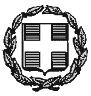 ΕΛΛΗΝΙΚΗ ΔΗΜΟΚΡΑΤΙΑ             ΥΠΟΥΡΓΕΙΟ ΥΓΕΙΑΣ                             5η  Υγειονομική Περιφέρεια              Θεσσαλίας & Στερεάς ΕλλάδαςΓΕΝΙΚΟ ΝΟΣΟΚΟΜΕΙΟ             ΑΜΦΙΣΣΑΣΔ.Ι.Ε.Κ. ΒΟΗΘΩΝ ΝΟΣΗΛΕΥΤΙΚΗΣ                                                                     ΓΕΝΙΚΗΣ ΝΟΣΗΛΕΙΑΣ                                  ΤΑΧ. Δ/ΝΣΗ: ΑΜΦΙΣΣΑ                              ΤΑΧ ΚΩΔ: 33100                      ΠΛΗΡΟΦΟΡΙΕΣ:Χ. ΠΑΠΑΔΟΠΟΥΛΟΥ                                 ΤΗΛ: 2265350121                                      FAX: 22650-22086 Email: healthserv@gnamfissas.grΑΜΦΙΣΣΑ: 20-09-2019ΑΡΙΘ.ΠΡΩΤ: 908/Δ.ΣΠΡΟΣ: Το Υπουργείο Υγείας                 Γενική Διεύθυνση Δημόσιας Υγείας και Υπηρεσιών Υγείας                             Διεύθυνση Επαγγελματιών Υγείας   Τμήμα Α΄                                Αριστοτέλους 17                                    Τ.Κ. 10187 ΑΘΗΝΑ                          Email: dey@moh.gov.grΘΕΜΑ: «Ολοκλήρωση της Διαδικασίας Επιλογής των Υποψηφίων Καταρτιζόμενων στο Δ.Ι.Ε.Κ. Βοηθών Νοσηλευτικής, Γενικής Νοσηλείας του Γ.Ν. Άμφισσας.» Λαμβάνοντας υπόψη:Την Γ4α/Γ.Π.55004/15 Κοινή Υπουργική Απόφαση των Αναπληρωτών Υπουργών Εσωτερικών και Διοικητικής Ανασυγκρότησης, Υγείας και Οικονομικών που δημοσιεύθηκε στο ΦΕΚ 2049/τ.Β΄/06.07.2016Την Γ4α/Γ.Π.62149/11.08.2016 Απόφαση του Αναπληρωτή Υπουργού Υγείας που δημοσιεύθηκε στο ΦΕΚ 2742/τ.Β΄/31.08.2016Την Γ4α/Γ.Π.60116/18.08.2017 Απόφαση του Αναπληρωτή Υπουργού Υγείας Το ΦΕΚ 356/Υ.Ο.Δ.Δ/08.07.2016 περί διορισμού Διοικήτριας στο Γ.Ν. Άμφισσας.Καθώς και την απόφαση της Επιτροπής Αξιολόγησης των Υποψήφιων Καταρτιζόμενων στο Δ.Ι.Ε.Κ. του Γενικού Νοσοκομείου Άμφισσας, ανακοινώνονται οι τελικοί πίνακες για το  Α΄εξάμηνο και Γ΄εξάμηνο  του εκπαιδευτικού έτους 2019-2020.Σε περίπτωση ενστάσεων:Οι ενστάσεις θα κατατίθενται στη Γραμματεία του Δ.Ι.Ε.Κ κατά τις εργάσιμες ημέρες από Δευτέρα 23 Σεπτεμβρίου 2019 έως Τετάρτη 25 Σεπτεμβρίου 2019 και ώρες από: 09.00 π.μ. έως 12.30 μ.μ.Η ΔΙΟΙΚΗΤΡΙΑ ΤΟΥ Γ.Ν.ΑΜΦΙΣΣΑΣΑΥΓΕΡΙΝΟΥ ΕΥΦΡΟΣΥΝΗ(Α΄ΕΞΑΜΗΝΟ)ΤΕΛΙΚΟΙ ΕΠΙΛΕΓΕΝΤΕΣ ΣΤΟ Δ.Ι.Ε.Κ. ΑΜΦΙΣΣΑΣ ΓΙΑ ΤΟ Α΄ΕΞΑΜΗΝΟ ΕΚΠΑΙΔΕΥΤΙΚΟΥ ΕΤΟΥΣ 2019-2020Η Αίτηση του Αγγελίδη Μάριου του Γεωργίου απορρίπτεται διότι δεν έχει προσκομίσει Απολυτήριο ΛυκείουΕΚ ΤΗΣ ΕΠΙΤΡΟΠΗΣ ΑΞΙΟΛΟΓΗΣΗΣ ΥΠΟΨΗΦΙΩΝ ΣΤΟ Δ.Ι.Ε.Κ.Παπαδοπούλου Χρυσούλα,Διευθύντρια Δ.Ι.Ε.Κ  Γ.Ν.Άμφισσας.Γαλάτου Νίκη, Τομεάρχη Χειρουργικού Τομέα Γ.Ν.Άμφισσας.Σβίγγου Ευτυχία , Επόπτη Δημόσιας Υγείας Γ.Ν.Άμφισσας                                                                                                      (Γ΄ΕΞΑΜΗΝΟ)ΤΕΛΙΚΟΙ ΕΠΙΛΕΓΕΝΤΕΣ ΣΤΟ Δ.Ι.Ε.Κ. ΑΜΦΙΣΣΑΣ ΓΙΑ ΤΟ Γ ΄ΕΞΑΜΗΝΟ ΕΚΠΑΙΔΕΥΤΙΚΟΥ ΕΤΟΥΣ 2019-2020ΣΗΜΕΙΩΣΗ:Η ΑΝΩΤΕΡΩ ΕΠΙΛΕΓΗΣΑ ΕΙΝΑΙ ΑΠΟΦΟΙΤΟΣ ΕΠΑΣ ΚΑΙ ΕΝΤΑΣΕΤΑΙ  ΜΑΖΙ ΜΕ ΤΟΥΣ  ΕΝΤΕΚΑ (11) ΗΔΗ ΚΑΤΑΡΤΙΖΟΜΕΝΟΥΣ ΣΠΟΥΔΑΣΤΕΣ ΤΟΥ ΣΧΟΛΙΚΟΥ ΕΤΟΥΣ 2018-2019 ΟΠΩΣ ΑΝΑΦΕΡΟΝΤΑΙ ΚΑΤΩΘΙ:ΕΚ ΤΗΣ ΕΠΙΤΡΟΠΗΣ ΑΞΙΟΛΟΓΗΣΗΣ ΥΠΟΨΗΦΙΩΝ ΣΤΟ Δ.Ι.Ε.Κ.Παπαδοπούλου Χρυσούλα,Διευθύντρια Δ.Ι.Ε.Κ  Γ.Ν.Άμφισσας.Γαλάτου Νίκη, Τομεάρχη Χειρουργικού Τομέα Γ.Ν.Άμφισσας.Σβίγγου Ευτυχία , Επόπτη Δημόσιας Υγείας Γ.Ν.ΆμφισσαςΑ/ΑΕΠΩΝΥΜΟΟΝΟΜΑΠΑΤΡΟΣΣΥΝΟΛΟ1ΤζινάβουΙωάνναΗλίας30,82ΚόρτσαΣάραΠέτρο28,13Παπαντωνίου Φωτεινή Γεώργιος25,844ΡάμμουΑικατερίνηΕυθύμιος25,55ΦαραούνηΣπυριδούλα-ΑρτεμισίαΣτυλιανός 25,36ΚοκκίνουΜαριαΠαναγιώτης24,367Ντέβις- ΣαρμιέντοΙουλίαΝτανιλο24,38ΕυθυμίουΜαρικαΓεώργιος24,29ΠέτταΑγγελικήΜιχαήλ23,8110ΚατσίμπραΑθηνά Κωνσταντίνος23,7211ΒαβάτσικουΑμαλίαΗλίας22,812ΤσάφαςΕυθύμιοςΠαναγιώτης2213Φαροπούλου ΠαναγιώταΚωνσταντίνος22,6314ΧαλκιάΒασιλικήΒάιος21,7615ΕυθυμίουΛεονάρδοςΓεώργιος20,516ΝτέλουΕυδοξίαΓρηγόριος1917ΤσελέΕυθυμίαΒασίλειος18,2318ΣκίπηΈμηΘεόδωρος17,8319ΝούλαςΕυθύμιοςΧρήστος17,820ΤούμπαΒασιλικήΝικάλαος17,621ΚατσίμπραΧρΙστίναΚωνσταντίνος17,4522ΑρβανίτηΝίκηΒασίλειος1723ΚαραγιάννηςΣτυλιανόςΝικόλαος16,4124ΚαπούρουΒασιλικήΔήμος16,325ΝούλαςΠαντελεήμωνΧρήστος15,81ΑγγελίδηςΜάριοςΓεώργιοςΑ/ΑΕΠΩΝΥΜΟΟΝΟΜΑΠΑΤΡΟΣΣΥΝΟΛΟΚΑΤΑΤΑΞΗ1ΣαλίναΆλαΒασίλε24,06ΑΠ.ΕΠΑΣΑ/ΑΕΠΩΝΥΜΟΟΝΟΜΑΠΑΤΡΟΣ1ΓΚΑΪΤΑΜΑΤΙΛΝΤΑΤΟΜΟΡ2ΔΙΑΜΑΝΤΗΦΩΤΕΙΝΗΑΘΑΝΑΣΙΟΣ3ΘΑΝΟΣΕΥΣΤΑΘΙΟΣΑΘΑΝΑΣΙΟΣ4ΚΟΥΚΟΛΟΓΟΥΝΕΚΤΑΡΙΑ-ΜΑΡΙΑΓΕΩΡΓΙΟΣ5ΚΩΣΤΑΚΟΥΕΛΙΣΣΑΒΕΤΔΗΜΗΤΡΙΟΣ6ΚΩΣΤΑΝΤΕΛΛΟΥΧΡΥΣΟΥΛΑΔΗΜΗΤΡΙΟΣ7ΜΑΛΙΣΙΟΒΑΑΝΑΣΤΑΣΙΑΠΑΥΛΟΣ8ΜΑΡΓΩΝΗΕΥΑΓΓΕΛΙΑΕΥΘΥΜΙΟΣ9ΞΕΠΛΑΤΗΑΣΗΜΟΥΛΑΑΝΑΡΓΥΡΟΣ10ΠΑΠΟΥΛΙΑΒΑΣΙΛΙΚΗΑΝΤΩΝΙΟΣ11ΣΤΑΥΡΟΠΟΥΛΟΥΕΛΕΝΗΒΑΣΙΛΕΙΟΣ